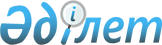 Теректі аудандық мәслихатының 2017 жылғы 15 желтоқсандағы № 17-2 "2018-2020 жылдарға арналған аудандық бюджет туралы" шешіміне өзгерістер мен толықтырулар енгізу туралы
					
			Күшін жойған
			
			
		
					Батыс Қазақстан облысы Теректі аудандық мәслихатының 2018 жылғы 30 наурыздағы № 20-1 шешімі. Батыс Қазақстан облысының Әділет департаментінде 2018 жылғы 13 сәуірде № 5151 болып тіркелді. Күші жойылды - Батыс Қазақстан облысы Теректі аудандық мәслихатының 2019 жылғы 22 ақпандағы № 32-1 шешімімен
      Ескерту. Күші жойылды - Батыс Қазақстан облысы Теректі аудандық мәслихатының 22.02.2019 № 32-1 шешімімен (алғашқы ресми жарияланған күнінен бастап қолданысқа енгізіледі).
      Қазақстан Республикасының 2008 жылғы 4 желтоқсандағы Бюджет кодексіне және Қазақстан Республикасының 2001 жылғы 23 қаңтардағы "Қазақстан Республикасындағы жергілікті мемлекеттік басқару және өзін-өзі басқару туралы" Заңына сәйкес Теректі аудандық мәслихат ШЕШІМ ҚАБЫЛДАДЫ:
      1. Теректі аудандық мәслихатының 2017 жылғы 15 желтоқсандағы №17-2 "2018-2020 жылдарға арналған аудандық бюджет туралы" шешіміне (Нормативтік құқықтық актілерді мемлекеттік тіркеу тізілімінде №5007 тіркелген, 2018 жылғы 8 қаңтарда Қазақстан Республикасы нормативтік құқықтық актілерінің эталондық бақылау банкінде жарияланған) мынадай өзгерістер мен толықтырулар енгізілсін:
      1- тармақ мынадай редакцияда жазылсын:
      "1. 2018-2020 жылдарға арналған аудандық бюджет тиісінше осы шешімге 1, 2 және 3- қосымшаларға сәйкес, соның ішінде 2018 жылға келесі көлемдерде бекітілсін:
      1) кірістер – 7 335 655 мың теңге:
      салықтық түсімдер – 1 046 025 мың теңге;
      салықтық емес түсімдер – 5 782 мың теңге;
      негізгі капиталды сатудан түсетін түсімдер – 14 800 мың теңге;
      трансферттер түсімі – 6 269 048 мың теңге;
      2) шығындар – 7 520 424 мың теңге;
      3) таза бюджеттік кредиттеу – 60 675 мың теңге:
      бюджеттік кредиттер – 108 858 мың теңге;
      бюджеттік кредиттерді өтеу – 48 183 мың теңге;
      4) қаржы активтерімен операциялар бойынша сальдо – 0 теңге:
      қаржы активтерін сатып алу – 0 теңге;
      мемлекеттің қаржы активтерін сатудан түсетін түсімдер – 0 теңге;
      5) бюджет тапшылығы (профициті) – -245 444 мың теңге;
      6) бюджет тапшылығын қаржыландыру (профицитін пайдалану) – 245 444 мың теңге:
      қарыздар түсімі – 108 225 мың теңге;
      қарыздарды өтеу – 48 183 мың теңге;
      бюджет қаражатының пайдаланылатын қалдықтары – 185 402 мың теңге.";
      4- тармақтың 2) тармақшасында:
      бірінші абзац мынадай редакцияда жазылсын:
      "2) облыстық бюджеттен жалпы сомасы 608 354 мың теңге:";
      мынадай мазмұндағы алтыншы абзацпен толықтырылсын:
      "жаңа оқу бағдарламаларының енуіне және жаңа оқулықтар шығуына байланысты оқулықтар сатып алуға– 138 966 мың теңге;";
      мынадай мазмұндағы жетінші абзацпен толықтырылсын:
      "облыс мектептерге жаңартылған білім бағдарламасы бойынша оқушыларды оқыту үшін жиынтықтағы компьютер сатып алуға – 7 500 мың теңге;";
      мынадай мазмұндағы сегізінші абзацпен толықтырылсын:
      "Білім беруге интерактивті құралдар. Мұғалімге қажетті технологиялар" тренингіне мұғалімдерді жолдауға және "Академия" педагогикалық шеберлік виртуалды лабораториясы" білім берудегі онлайн порталына жазылуға – 5 500 мың теңге;";
      мынадай мазмұндағы тоғызыншы абзацпен толықтырылсын:
      "шағын жинақталған мектептерге Bilimbook компьютер-трансформер контентін сатып алуға – 24 750 мың теңге;";
      мынадай мазмұндағы оныншы абзацпен толықтырылсын:
      "эпизоотияға қарсы іс-шаралар жүргізуге – 5 850 мың теңге;";
      мынадай мазмұндағы он бірінші абзацпен толықтырылсын:
      "Батыс Қазақстан облысы Теректі ауданының Федоровка ауылындағы жалға берілетін он алты тұрғын үйдің құрылысы – 30 000 мың теңге;";
      мынадай мазмұндағы он екінші абзацпен толықтырылсын:
      "Батыс Қазақстан облысы Теректі ауданының Федоровка ауылындағы үш қабатты көппәтерлі тұрғын үй құрылысы және оған инженерлік инфрақұрылымдар (1-кезек) – 146 240 мың теңге;";
      мынадай мазмұндағы он үшінші абзацпен толықтырылсын:
      "Батыс Қазақстан облысы Теректі ауданының Ақжайық ауылындағы үш қабатты көппәтерлі тұрғын үй құрылысы және оған инженерлік инфрақұрылымдар (1-кезек) – 85 977 мың теңге;";
      мынадай мазмұндағы он төртінші абзацпен толықтырылсын:
      "Батыс Қазақстан облысы Теректі ауданының Федоровка ауылындағы жалға берілетін он алты тұрғын үйге инженерлік-коммуникациялық инфрақұрылым құрылысы – 19 511 мың теңге.";
      аталған шешімнің 1-қосымшасы осы шешімнің қосымшасына сәйкес жаңа редакцияда жазылсын.
      2. Аудандық мәслихат аппаратының басшысы (В.Мустивко) осы шешімнің әділет органдарында мемлекеттік тіркелуін, Қазақстан Республикасы нормативтік құқықтық актілері эталондық бақылау банкінде оның ресми жариялануын қамтамасыз етсін.
      3. Осы шешім 2018 жылдың 1 қаңтарынан бастап қолданысқа енгізіледі. 2018 жылға арналған аудандық бюджет
      мың теңге
					© 2012. Қазақстан Республикасы Әділет министрлігінің «Қазақстан Республикасының Заңнама және құқықтық ақпарат институты» ШЖҚ РМК
				
      Сессия төрағасы

М. Жұмашев

      Аудандық
мәслихат хатшысы

Ә. Нұрғалиев
2018 жылғы 30 наурыздағы №20-1
Теректі аудандық мәслихатының
шешіміне қосымша2017 жылғы 15 желтоқсандағы №17-2
Теректі аудандық мәслихатының
шешіміне 1-қосымша
Санаты
Санаты
Санаты
Санаты
Санаты
Сомасы
Сыныбы
Сыныбы
Сыныбы
Сыныбы
Сомасы
Iшкi сыныбы
Iшкi сыныбы
Iшкi сыныбы
Сомасы
Ерекшелігі
Ерекшелігі
Сомасы
Атауы
Сомасы
1) Кірістер
 7 335 655
1
Салықтық түсімдер
 1 046 025
01
Табыс салығы
422 150
2
Жеке табыс салығы
422 150
03
Әлеуметтiк салық
342 940
1
Әлеуметтік салық
342 940
04
Меншiкке салынатын салықтар
224 075
1
Мүлiкке салынатын салықтар
195 358
3
Жер салығы
1 935
4
Көлiк құралдарына салынатын салық
19 261
5
Бірыңғай жер салығы
7 521
05
Тауарларға, жұмыстарға және қызметтерге салынатын iшкi салықтар
51 760
2
Акциздер
30 160
3
Табиғи және басқа да ресурстарды пайдаланғаны үшiн түсетiн түсiмдер
8 100
4
Кәсiпкерлiк және кәсiби қызметтi жүргiзгенi үшiн алынатын алымдар
13 500
07
Басқа да салықтар
0
1
Басқа да салықтар
0
08
Заңдық маңызы бар әрекеттерді жасағаны және (немесе) оған уәкілеттігі бар мемлекеттік органдар немесе лауазымды адамдар құжаттар бергені үшін алынатын міндетті төлемдер
5 100
1
Мемлекеттік баж
5 100
2
Салықтық емес түсiмдер
5 782
04
Мемлекеттік бюджеттен қаржыландырылатын, сондай-ақ Қазақстан Республикасы Ұлттық Банкінің бюджетінен (шығыстар сметасынан) қамтылатын және қаржыландырылатын мемлекеттік мекемелер салатын айыппұлдар, өсімпұлдар, санкциялар, өндіріп алулар
560
1
Мұнай секторы ұйымдарынан түсетін түсімдерді қоспағанда, мемлекеттік бюджеттен қаржыландырылатын, сондай-ақ Қазақстан Республикасы Ұлттық Банкінің бюджетінен (шығыстар сметасынан) қамтылатын және қаржыландырылатын мемлекеттік мекемелер салатын айыппұлдар, өсімпұлдар, санкциялар, өндіріп алулар
560
06
Басқа да салықтық емес түсiмдер
5 222
1
Басқа да салықтық емес түсiмдер
5 222
3
Негізгі капиталды сатудан түсетін түсімдер
14 800
01
Мемлекеттік мекемелерге бекітілген мемлекеттік мүлікті сату
2 400
1
Мемлекеттік мекемелерге бекітілген мемлекеттік мүлікті сату
2 400
03
Жердi және материалдық емес активтердi сату
12 400
1
Жерді сату
12 400
4
Трансферттер түсімдері
6 269 048
02
Мемлекеттiк басқарудың жоғары тұрған органдарынан түсетiн трансферттер
6 269 048
2
Облыстық бюджеттен түсетiн трансферттер
6 269 048
Функционалдық топ
Функционалдық топ
Функционалдық топ
Функционалдық топ
Функционалдық топ
Сомасы
Кіші функция
Кіші функция
Кіші функция
Кіші функция
Сомасы
Бюджеттік бағдарламалардың әкiмшiсi
Бюджеттік бағдарламалардың әкiмшiсi
Бюджеттік бағдарламалардың әкiмшiсi
Сомасы
Бағдарлама
Бағдарлама
Сомасы
Атауы
Сомасы
2) Шығындар
7 520 424
01
Жалпы сипаттағы мемлекеттік қызметтер
372 465
1
Мемлекеттiк басқарудың жалпы функцияларын орындайтын өкiлдi, атқарушы және басқа органдар
292 013
112
Аудан (облыстық маңызы бар қала) мәслихатының аппараты
22 552
001
Аудан (облыстық маңызы бар қала) мәслихатының қызметін қамтамасыз ету жөніндегі қызметтер
22 552
122
Аудан (облыстық маңызы бар қала) әкімінің аппараты
114 613
001
Аудан (облыстық маңызы бар қала) әкімінің қызметін қамтамасыз ету жөніндегі қызметтер
109 113
003
Мемлекеттік органның күрделі шығыстары
5 500
123
Қаладағы аудан, аудандық маңызы бар қала, кент, ауыл, ауылдық округ әкімінің аппараты
154 848
001
Қаладағы аудан, аудандық маңызы бар қаланың, кент, ауыл, ауылдық округ әкімінің қызметін қамтамасыз ету жөніндегі қызметтер
154 848
2
Қаржылық қызмет
432
459
Ауданның (облыстық маңызы бар қаланың) экономика және қаржы бөлімі
432
010
Жекешелендіру, коммуналдық меншікті басқару, жекешелендіруден кейінгі қызмет және осыған байланысты дауларды реттеу
 432
9
Жалпы сипаттағы өзге де мемлекеттiк қызметтер
80 020
458
Ауданның (облыстық маңызы бар қаланың) тұрғын үй-коммуналдық шаруашылығы, жолаушылар көлігі және автомобиль жолдары бөлімі
52 249
001
Жергілікті деңгейде тұрғын үй-коммуналдық шаруашылығы, жолаушылар көлігі және автомобиль жолдары саласындағы мемлекеттік саясатты іске асыру жөніндегі қызметтер
26 107
013
Мемлекеттік органның күрделі шығыстары
2 000
113
Жергілікті бюджеттерден берілетін ағымдағы нысаналы трансферттер
24 142
459
Ауданның (облыстық маңызы бар қаланың) экономика және қаржы бөлімі
27 771
001
Ауданның (облыстық маңызы бар қаланың) экономикалық саясаттын қалыптастыру мен дамыту, мемлекеттік жоспарлау, бюджеттік атқару және коммуналдық меншігін басқару саласындағы мемлекеттік саясатты іске асыру жөніндегі қызметтер
25 271
113
Жергілікті бюджеттерден берілетін ағымдағы нысаналы трансферттер
2 500
02
Қорғаныс
33 375
1
Әскери мұқтаждар
6 654
122
Аудан (облыстық маңызы бар қала) әкімінің аппараты
6 654
005
Жалпыға бірдей әскери міндетті атқару шеңберіндегі іс-шаралар
6 654
2
Төтенше жағдайлар жөнiндегi жұмыстарды ұйымдастыру
26 721
122
Аудан (облыстық маңызы бар қала) әкімінің аппараты
26 721
006
Аудан (облыстық маңызы бар қала) ауқымындағы төтенше жағдайлардың алдын алу және оларды жою
10 000
007
Аудандық (қалалық) ауқымдағы дала өрттерінің, сондай-ақ мемлекеттік өртке қарсы қызмет органдары құрылмаған елдi мекендерде өрттердің алдын алу және оларды сөндіру жөніндегі іс-шаралар
16 721
03
Қоғамдық тәртіп, қауіпсіздік, құқықтық, сот, қылмыстық-атқару қызметі
6 110
9
Қоғамдық тәртіп және қауіпсіздік саласындағы басқа да қызметтер
6 110
458
Ауданның (облыстық маңызы бар қаланың) тұрғын үй- коммуналдық шаруашылығы, жолаушылар көлігі және автомобиль жолдары бөлімі
6 110
021
Елдi мекендерде жол қозғалысы қауiпсiздiгін қамтамасыз ету
6 110
04
Білім беру
3 960 205
1
Мектепке дейiнгi тәрбие және оқыту
363 445
464
Ауданның (облыстық маңызы бар қаланың) білім бөлімі
363 445
009
Мектепке дейінгі тәрбие мен оқыту ұйымдарының қызметін қамтамасыз ету
265 445
040
Мектепке дейінгі білім беру ұйымдарында мемлекеттік білім беру тапсырысын іске асыруға
98 000
2
Бастауыш, негізгі орта және жалпы орта білім беру
3 303 507
123
Қаладағы аудан, аудандық маңызы бар қала, кент, ауыл, ауылдық округ әкімінің аппараты
2 109
005
Ауылдық жерлерде балаларды мектепке дейін тегін алып баруды және кері алып келуді ұйымдастыру
2 109
457
Ауданның (облыстық маңызы бар қаланың) мәдениет, тілдерді дамыту, дене шынықтыру және спорт бөлімі
50 835
017
Балалар мен жасөспірімдерге спорт бойынша қосымша білім беру
50 835
464
Ауданның (облыстық маңызы бар қаланың) білім бөлімі
3 250 563
003
Жалпы білім беру
3 063 711
006
Балаларға қосымша білім беру 
186 852
9
Білім беру саласындағы өзге де қызметтер
293 253
464
Ауданның (облыстық маңызы бар қаланың) білім бөлімі
293 253
001
Жергілікті деңгейде білім беру саласындағы мемлекеттік саясатты іске асыру жөніндегі қызметтер
12 962
005
Ауданның (облыстық маңызы бар қаланың) мемлекеттік білім беру мекемелер үшін оқулықтар мен оқу-әдiстемелiк кешендерді сатып алу және жеткізу
201 847
007
Аудандық (қалалық) ауқымдағы мектеп олимпиадаларын және мектептен тыс іс-шараларды өткiзу
2 500
015
Жетім баланы (жетім балаларды) және ата-аналарының қамқорынсыз қалған баланы (балаларды) күтіп-ұстауға қамқоршыларға (қорғаншыларға) ай сайынға ақшалай қаражат төлемі
12 769
067
Ведомстволық бағыныстағы мемлекеттік мекемелер мен ұйымдардың күрделі шығыстары
58 160
113
Жергілікті бюджеттерден берілетін ағымдағы нысаналы трансферттер
5 015
06
Әлеуметтiк көмек және әлеуметтiк қамсыздандыру
438 724
1
Әлеуметтiк қамсыздандыру
108 668
451
Ауданның (облыстық маңызы бар қаланың) жұмыспен қамту және әлеуметтік бағдарламалар бөлімі
102 087
005
Мемлекеттік атаулы әлеуметтік көмек 
102 087
464
Ауданның (облыстық маңызы бар қаланың) білім бөлімі
6 581
030
Патронат тәрбиешілерге берілген баланы (балаларды) асырап бағу 
6 581
2
Әлеуметтiк көмек
299 221
451
Ауданның (облыстық маңызы бар қаланың) жұмыспен қамту және әлеуметтік бағдарламалар бөлімі
299 221
002
Жұмыспен қамту бағдарламасы
109 693
006
Тұрғын үйге көмек көрсету
2 675
007
Жергілікті өкілетті органдардың шешімі бойынша мұқтаж азаматтардың жекелеген топтарына әлеуметтік көмек
40 431
010
Үйден тәрбиеленіп оқытылатын мүгедек балаларды материалдық қамтамасыз ету
1 136
014
Мұқтаж азаматтарға үйде әлеуметтiк көмек көрсету
70 791
017
Оңалтудың жеке бағдарламасына сәйкес мұқтаж мүгедектердi мiндеттi гигиеналық құралдармен қамтамасыз ету, қозғалуға қиындығы бар бірінші топтағы мүгедектерге жеке көмекшінің және есту бойынша мүгедектерге қолмен көрсететiн тіл маманының қызметтерін ұсыну 
41 527
023
Жұмыспен қамту орталықтарының қызметін қамтамасыз ету
32 968
9
Әлеуметтiк көмек және әлеуметтiк қамтамасыз ету салаларындағы өзге де қызметтер
30 835
451
Ауданның (облыстық маңызы бар қаланың) жұмыспен қамту және әлеуметтік бағдарламалар бөлімі
30 835
001
Жергілікті деңгейде халық үшін әлеуметтік бағдарламаларды жұмыспен қамтуды қамтамасыз етуді іске асыру саласындағы мемлекеттік саясатты іске асыру жөніндегі қызметтер 
24 528
011
Жәрдемақыларды және басқа да әлеуметтік төлемдерді есептеу, төлеу мен жеткізу бойынша қызметтерге ақы төлеу
2 307
067
Ведомстволық бағыныстағы мемлекеттік мекемелер мен ұйымдардың күрделі шығыстары
4 000
07
Тұрғын үй-коммуналдық шаруашылық
429 269
1
Тұрғын үй шаруашылығы
318 367
458
Ауданның (облыстық маңызы бар қаланың) тұрғын үй-коммуналдық шаруашылығы, жолаушылар көлігі және автомобиль жолдары бөлімі
3 500
003
Мемлекеттік тұрғын үй қорын сақтауды ұйымдастыру
1 000
004
Азаматтардың жекелеген санаттарын тұрғын үймен қамтамасыз ету
2 500
466
Ауданның (облыстық маңызы бар қаланың) сәулет, қала құрылысы және құрылыс бөлімі
314 867
003
Коммуналдық тұрғын үй қорының тұрғын үйін жобалау және (немесе) салу, реконструкциялау
270 718
004
Инженерлік-коммуникациялық инфрақұрылымды жобалау, дамыту және (немесе) жайластыру
44 149
2
Коммуналдық шаруашылық
37 296
466
Ауданның (облыстық маңызы бар қаланың) сәулет, қала құрылысы және құрылыс бөлімі
37 296
005
Коммуналдық шаруашылығын дамыту
27 011
058
Елді мекендердегі сумен жабдықтау және су бұру жүйелерін дамыту
10 285
3
Елді-мекендерді көркейту
73 606
123
Қаладағы аудан, аудандық маңызы бар қала, кент, ауыл, ауылдық округ әкімінің аппараты
48 536
008
Елді мекендердегі көшелерді жарықтандыру
17 317
011
Елді мекендерді абаттандыру мен көгалдандыру
31 219
458
Ауданның (облыстық маңызы бар қаланың) тұрғын үй- коммуналдық шаруашылығы, жолаушылар көлігі және автомобиль жолдары бөлімі
25 070
018
Елдi мекендердi абаттандыру және көгалдандыру
25 070
08
Мәдениет, спорт, туризм және ақпараттық кеңістiк
488 605
1
Мәдениет саласындағы қызмет
279 864
457
Ауданның (облыстық маңызы бар қаланың) мәдениет, тілдерді дамыту, дене шынықтыру және спорт бөлімі
278 536
003
Мәдени-демалыс жұмысын қолдау
278 536
466
Ауданның (облыстық маңызы бар қаланың) сәулет, қала құрылысы және құрылыс бөлімі
1 328
011
Мәдениет объектілерін дамыту
1 328
2
Спорт
4 898
457
Ауданның (облыстық маңызы бар қаланың) мәдениет, тілдерді дамыту, дене шынықтыру және спорт бөлімі
4 242
009
Аудандық (облыстық маңызы бар қалалық) деңгейде спорттық жарыстар өткiзу
1 511
010
Әртүрлi спорт түрлерi бойынша аудан (облыстық маңызы бар қала) құрама командаларының мүшелерiн дайындау және олардың облыстық спорт жарыстарына қатысуы
2 731
466
Ауданның (облыстық маңызы бар қаланың) сәулет, қала құрылысы және құрылыс бөлімі
656
008
Cпорт объектілерін дамыту
656
3
Ақпараттық кеңiстiк
123 099
456
Ауданның (облыстық маңызы бар қаланың) ішкі саясат бөлімі
10 369
002
Мемлекеттік ақпараттық саясат жүргізу жөніндегі қызметтер
10 369
457
Ауданның (облыстық маңызы бар қаланың) мәдениет, тілдерді дамыту, дене шынықтыру және спорт бөлімі
112 730
006
Аудандық (қалалық) кітапханалардың жұмыс істеуі
109 970
007
Мемлекеттiк тiлдi және Қазақстан халқының басқа да тiлдерін дамыту
2 760
9
Мәдениет, спорт, туризм және ақпараттық кеңiстiктi ұйымдастыру жөнiндегi өзге де қызметтер
80 744
456
Ауданның (облыстық маңызы бар қаланың) ішкі саясат бөлімі
51 373
001
Жергілікті деңгейде ақпарат, мемлекеттілікті нығайту және азаматтардың әлеуметтік сенімділігін қалыптастыру саласында мемлекеттік саясатты іске асыру жөніндегі қызметтер
20 268
003
Жастар саясаты саласында іс-шараларды іске асыру
31 105
457
Ауданның (облыстық маңызы бар қаланың) мәдениет, тілдерді дамыту, дене шынықтыру және спорт бөлімі
29 371
001
Жергілікті деңгейде мәдениет, тілдерді дамыту, дене шынықтыру және спорт саласында мемлекеттік саясатты іске асыру жөніндегі қызметтер
11 963
032
Ведомстволық бағыныстағы мемлекеттік мекемелер мен ұйымдардың күрделі шығыстары
17 408
10
Ауыл, су, орман, балық шаруашылығы, ерекше қорғалатын табиғи аумақтар, қоршаған ортаны және жануарлар дүниесін қорғау, жер қатынастары
170 106
1
Ауыл шаруашылығы
115 106
462
Ауданның (облыстық маңызы бар қаланың) ауыл шаруашылығы бөлімі
26 534
001
Жергілікті деңгейде ауыл шаруашылығы саласындағы мемлекеттік саясатты іске асыру жөніндегі қызметтер
26 534
473
Ауданның (облыстық маңызы бар қаланың) ветеринария бөлімі
88 572
001
Жергілікті деңгейде ветеринария саласындағы мемлекеттік саясатты іске асыру жөніндегі қызметтер
12 933
006
Ауру жануарларды санитарлық союды ұйымдастыру
2 164
007
Қаңғыбас иттер мен мысықтарды аулауды және жоюды ұйымдастыру
1 736
009
Жануарлардың энзоотиялық аурулары бойынша ветеринариялық іс-шараларды жүргізу
6 272
010
Ауыл шаруашылығы жануарларын сәйкестендіру жөніндегі іс-шараларды өткізу
1 505
011
Эпизоотияға қарсы іс-шаралар жүргізу
63 905
047
Жануарлардың саулығы мен адамның денсаулығына қауіп төндіретін, алып қоймай залалсыздандырылған (зарарсыздандырылған) және қайта өңделген жануарлардың, жануарлардан алынатын өнімдер мен шикізаттың құнын иелеріне өтеу 
57
6
Жер қатынастары
17 282
463
Ауданның (облыстық маңызы бар қаланың) жер қатынастары бөлімі
17 282
001
Аудан (облыстық маңызы бар қала) аумағында жер қатынастарын реттеу саласындағы мемлекеттік саясатты іске асыру жөніндегі қызметтер
10 782
003
Елдi мекендердi жер-шаруашылық орналастыру
3 000
006
Аудандардың, облыстық маңызы бар, аудандық маңызы бар қалалардың, кенттердiң, ауылдардың, ауылдық округтердiң шекарасын белгiлеу кезiнде жүргiзiлетiн жерге орналастыру
3 500
9
Ауыл, су, орман, балық шаруашылығы, қоршаған ортаны қорғау және жер қатынастары саласындағы басқа да қызметтер
37 718
459
Ауданның (облыстық маңызы бар қаланың) экономика және қаржы бөлімі
37 718
099
Мамандарға әлеуметтік қолдау көрсету жөніндегі шараларды іске асыру
37 718
11
Өнеркәсіп, сәулет, қала құрылысы және құрылыс қызметі
16 671
2
Сәулет, қала құрылысы және құрылыс қызметі
16 671
466
Ауданның (облыстық маңызы бар қаланың) сәулет, қала құрылысы және құрылыс бөлімі
16 671
001
Құрылыс, облыс қалаларының, аудандарының және елді мекендерінің сәулеттік бейнесін жақсарту саласындағы мемлекеттік саясатты іске асыру және ауданның (облыстық маңызы бар қаланың) аумағын оңтайла және тиімді қала құрылыстық игеруді қамтамасыз ету жөніндегі қызметтер 
16 671
12
Көлік және коммуникация
1 184 581
1
Автомобиль көлігі
1 176 530
123
Қаладағы аудан, аудандық маңызы бар қала, кент, ауыл, ауылдық округ әкімінің аппараты
2 772
013
Аудандық маңызы бар қалаларда, кенттерде, ауылдарда, ауылдық округтерде автомобиль жолдарының жұмыс істеуін қамтамасыз ету
2 772
458
Ауданның (облыстық маңызы бар қаланың) тұрғын үй-коммуналдық шаруашылығы, жолаушылар көлігі және автомобиль жолдары бөлімі
1 173 758
022
Көлік инфрақұрылымын дамыту
1 099 900
023
Автомобиль жолдарының жұмыс істеуін қамтамасыз ету
61 280
045
Аудандық маңызы бар автомобиль жолдарын және елді-мекендердің көшелерін күрделі және орташа жөндеу
12 578
9
Көлiк және коммуникациялар саласындағы өзге де қызметтер 
8 051
458
Ауданның (облыстық маңызы бар қаланың) тұрғын үй-коммуналдық шаруашылығы, жолаушылар көлігі және автомобиль жолдары бөлімі
8 051
037
Әлеуметтік маңызы бар қалалық (ауылдық), қала маңындағы және ауданішілік қатынастар бойынша жолаушылар тасымалдарын субсидиялау
8 051
13
Басқалар
31 202
3
Кәсiпкерлiк қызметтi қолдау және бәсекелестікті қорғау
11 011
469
Ауданның (облыстық маңызы бар қаланың) кәсіпкерлік бөлімі
11 011
001
Жергілікті деңгейде кәсіпкерлікті дамыту саласындағы мемлекеттік саясатты іске асыру жөніндегі қызметтер
11 011
9
Басқалар
20 191
123
Қаладағы аудан, аудандық маңызы бар қала, кент, ауыл, ауылдық округ әкімінің аппараты
9 004
040
Өңірлерді дамытудың 2020 жылға дейінгі бағдарламасы шеңберінде өңірлерді экономикалық дамытуға жәрдемдесу бойынша шараларды іске асыру
9 004
459
Ауданның (облыстық маңызы бар қаланың) экономика және қаржы бөлімі
11 187
012
Ауданның (облыстық маңызы бар қаланың) жергілікті атқарушы органының резерві 
11 187
14
Борышқа қызмет көрсету
69
1
Борышқа қызмет көрсету
69
459
Ауданның (облыстық маңызы бар қаланың) экономика және қаржы бөлімі
69
021
Жергілікті атқарушы органдардың облыстық бюджеттен қарыздар бойынша сыйақылар мен өзге де төлемдерді төлеу бойынша борышына қызмет көрсету 
69
15
Трансферттер
389 042
1
Трансферттер
389 042
459
Ауданның (облыстық маңызы бар қаланың) экономика және қаржы бөлімі
389 042
006
Пайдаланылмаған (толық пайдаланылмаған) нысаналы трансферттерді қайтару
12 413
024
Заңнаманы өзгертуге байланысты жоғары тұрған бюджеттің шығындарын өтеуге төменгі тұрған бюджеттен ағымдағы нысаналы трансферттер
221 613
038
Субвенциялар
138 900
051
Жергілікті өзін-өзі басқару органдарына берілетін трансферттер
16 116
3) Таза бюджеттік кредиттеу
60 675
Бюджеттік кредиттер
108 858
10
Ауыл, су, орман, балық шаруашылығы, ерекше қорғалатын табиғи аумақтар, қоршаған ортаны және жануарлар дүниесін қорғау, жер қатынастары
108 858
9
Ауыл, су, орман, балық шаруашылығы, қоршаған ортаны қорғау және жер қатынастары саласындағы басқа да қызметтер
108 858
459
Ауданның (облыстық маңызы бар қаланың) экономика және қаржы бөлімі
108 858
018
Мамандарды әлеуметтік қолдау шараларын іске асыру үшін бюджеттік кредиттер
108 858
Санаты
Санаты
Санаты
Санаты
Санаты
Сомасы
Сыныбы
Сыныбы
Сыныбы
Сыныбы
Сомасы
Ішкі сыныбы
Ішкі сыныбы
Ішкі сыныбы
Сомасы
Ерекшелігі
Ерекшелігі
Сомасы
Атауы
Сомасы
5
Бюджеттік кредиттерді өтеу
48 183
01
Бюджеттік кредиттерді өтеу
48 183
1
Мемлекеттік бюджеттен берілген бюджеттік кредиттерді өтеу
48 183
4) Қаржы активтерімен операциялар бойынша сальдо
0
Функционалдық топ
Функционалдық топ
Функционалдық топ
Функционалдық топ
Функционалдық топ
Сомасы
Кіші функция
Кіші функция
Кіші функция
Кіші функция
Сомасы
Бюджеттік бағдарламалардың әкiмшiсi
Бюджеттік бағдарламалардың әкiмшiсi
Бюджеттік бағдарламалардың әкiмшiсi
Сомасы
Бағдарлама
Бағдарлама
Сомасы
Атауы
Сомасы
Қаржы активтерін сатып алу
0
13
Басқалар
0
9
Басқалар
0
458
Ауданның (облыстық маңызы бар қаланың) тұрғын үй-коммуналдық шаруашылығы, жолаушылар көлігі және автомобиль жолдары бөлімі
0
065
Заңды тұлғалардың жарғылық капиталын қалыптастыру немесе ұлғайту
0
Санаты
Санаты
Санаты
Санаты
Санаты
Сомасы
Сыныбы
Сыныбы
Сыныбы
Сыныбы
Сомасы
Ішкі сыныбы
Ішкі сыныбы
Ішкі сыныбы
Сомасы
Ерекшелігі
Ерекшелігі
Сомасы
Атауы
Сомасы
6
Мемлекеттің қаржы активтерін сатудан түсетін түсімдер
0
01
Мемлекеттің қаржы активтерін сатудан түсетін түсімдер
0
1
Қаржы активтерін ел ішінде сатудан түсетін түсімдер
0
5) Бюджет тапшылығы (профициті)
-245 444
6) Бюджет тапшылығын қаржыландыру (профицитін пайдалану) 
245 444
7
Қарыздар түсімі
108 225
01
Мемлекеттік ішкі қарыздар 
108 225
2
Қарыз алу келісім-шарттары
108 225
Функционалдық топ
Функционалдық топ
Функционалдық топ
Функционалдық топ
Функционалдық топ
Сомасы
Кіші функция
Кіші функция
Кіші функция
Кіші функция
Сомасы
Бюджеттік бағдарламалардың әкiмшiсi
Бюджеттік бағдарламалардың әкiмшiсi
Бюджеттік бағдарламалардың әкiмшiсi
Сомасы
Бағдарлама
Бағдарлама
Сомасы
Атауы
Сомасы
16
Қарыздарды өтеу
48 183
1
Қарыздарды өтеу
48 183
459
Ауданның (облыстық маңызы бар қаланың) экономика және қаржы бөлімі
48 183
005
Жергілікті атқарушы органның жоғары тұрған бюджет алдындағы борышын өтеу
48 183
Санаты
Санаты
Санаты
Санаты
Санаты
Сомасы
Сыныбы
Сыныбы
Сыныбы
Сыныбы
Сомасы
Ішкі сыныбы
Ішкі сыныбы
Ішкі сыныбы
Сомасы
Ерекшелігі
Ерекшелігі
Сомасы
Атауы
Сомасы
8
Бюджет қаражатының пайдаланылатын қалдықтары
185 402
01
Бюджет қаражаты қалдықтары
185 402
1
Бюджет қаражатының бос қалдықтары
185 402